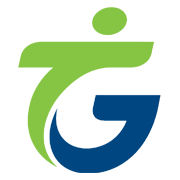 SEO Coordinator

The Marketing team at TalentGuard is looking for a detail-oriented SEO Coordinator. You’ll work side-by-side with product, marketing, and engineering to create SEO strategies and programs that help TalentGuard compete in the talent management space. 
Responsibilities: Aid in the development of the SEO strategyGlean insights from test data and research, document and effectively communicate resultsConduct keyword optimization research for new and existing pages, guide keyword research in other languagesBecome familiar with Google Analytics and Google Search Console capabilities, settings, and weaknesses. Quickly learn to navigate other internal and external analytics toolsCollect, clean, and organize data from different sources and departmentsMonitor and report on SEO KPIsKeep abreast of relevant SEO newsInvestigation of third-party tools and how they could benefit TalentGuard
Requirements: Full-time availability, 40 hours/week preferred (June-August)Pursuing a degree from an accredited art school, college or university in SEO or a related fieldExcellent verbal and written communication skillsExceptional organizational skills, multi-tasking capabilities, and detail-orientedExperience with analytical problem solving1+ years experience in SEO
Interested candidates should contact:Anthony.campagnano@talentguard.com